Материалы по дисциплине ННГиЛ  группы 211 на 04.06.20г.Тема:Приливы и приливные течения в устьях рек.Задание № 1.  Прочитать и законспектировать материал.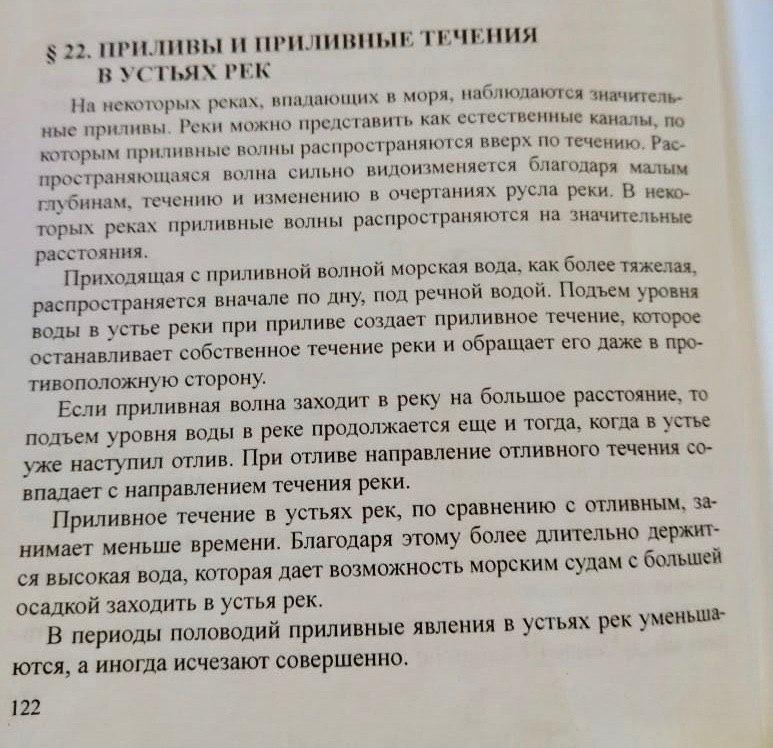 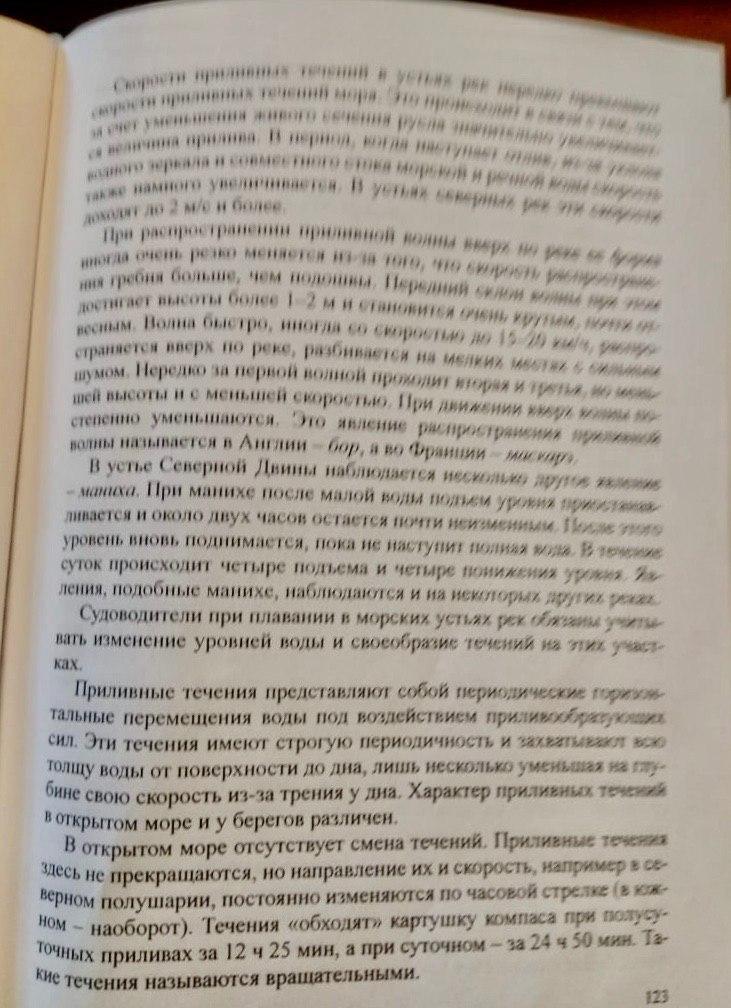 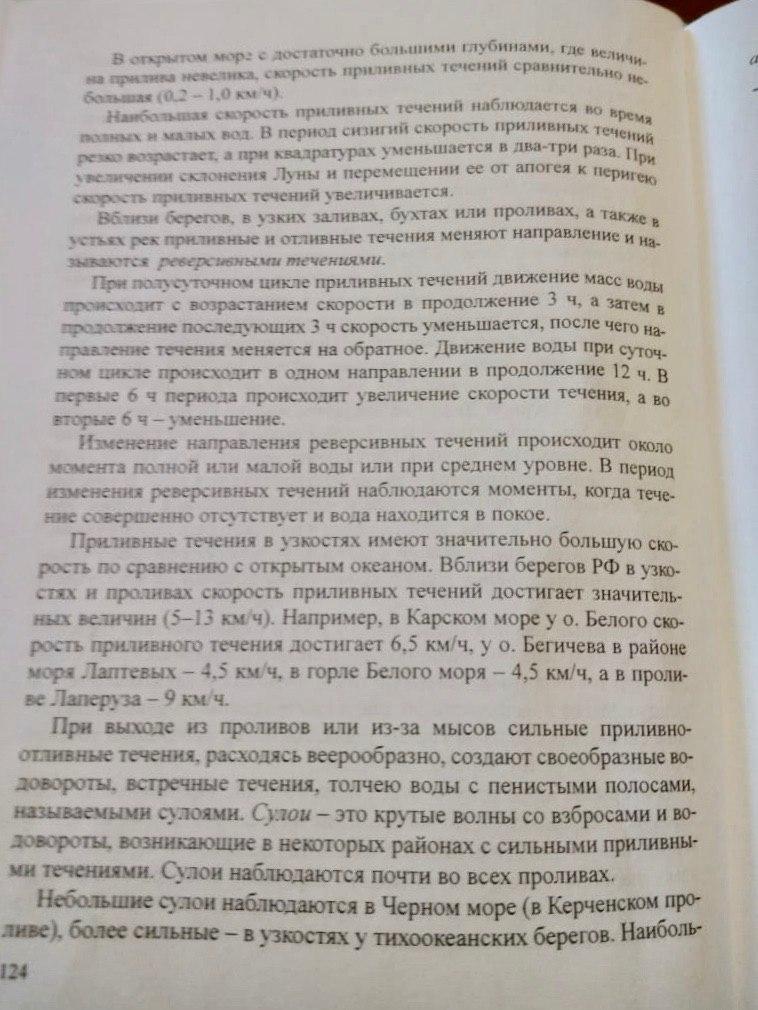 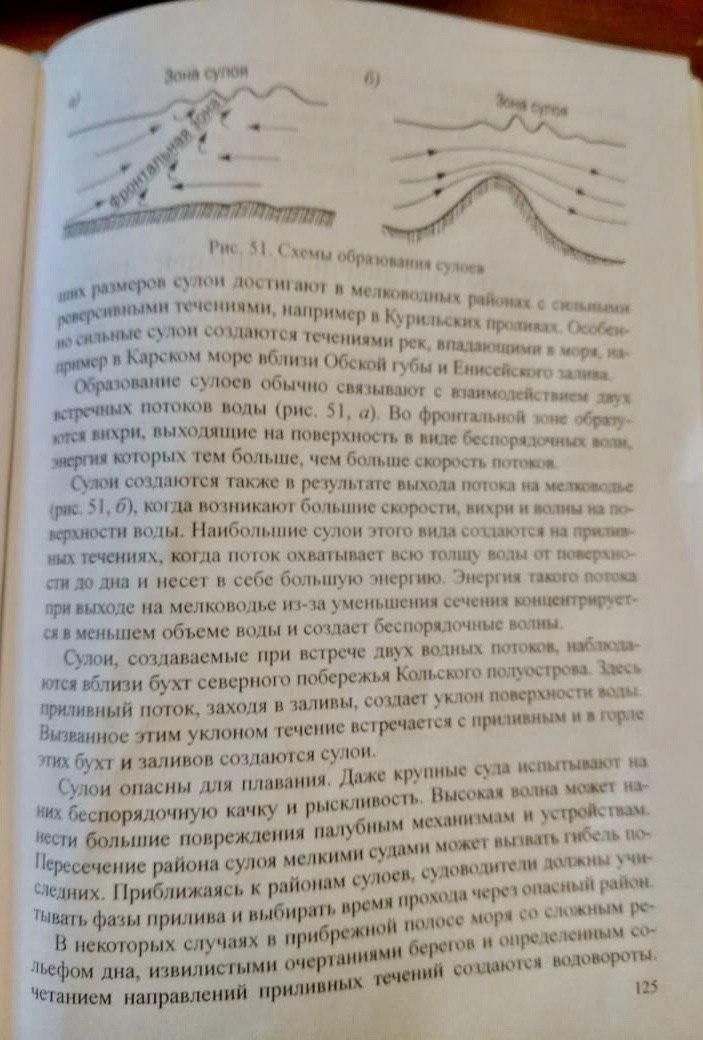 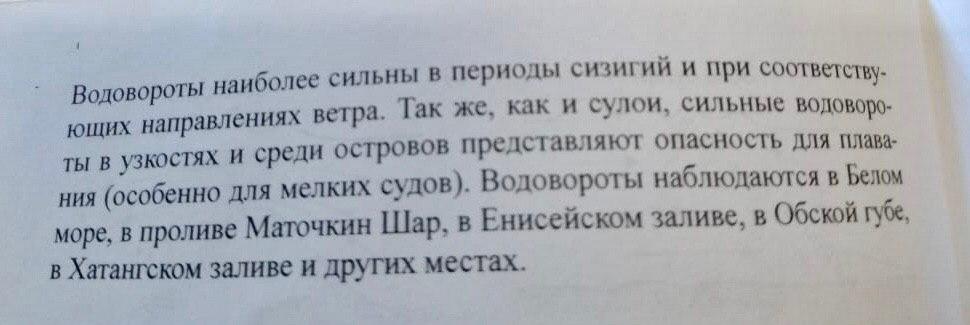 Ответить на вопросы. Что должны учитывать судоводители при плавании в устьях рек?Как используют морские суда явления прилива и отлива?Что создаётся при выходе приливно -отливных течений из проливов? Где ещё образуются сулои и водовороты?Материал брать из учебника  Д.К. Земляновский, глава 4, в  параграфе  №22 стр. 122 -126.